ЗАЯВКА-ДОГОВОР НА УЧАСТИЕ В МЕРОПРИЯТИИ  						  стр.1 из 2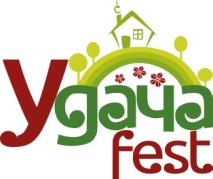 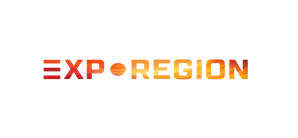 Семейный фестиваль «Удача Fest» - все для загородной жизни! 11-14 мая 2017 года, г. Омск Заполните и отправьте по E-mail: exporegion@bk.ruСТОИМОСТЬ УЧАСТИЯ (Все цены указаны без НДС)Настоящим подтверждаем согласие с «Условиями участия» в семейном фестивале «Удача Fest» (см. стр.2 Заявки-договора)Реквизиты сторон:Устроитель						Экспонентстр.2 из 2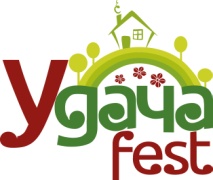 УСЛОВИЯ УЧАСТИЯНастоящие условия определяют основные правила участия физических и юридических лиц в мероприятии, указанном в Заявке-договоре, организуемым и проводимым ООО "ЭкспоРегион» (далее – «Устроитель»), и являются неотъемлемой частью Заявки-договора.Экспонентом является юридическое/физическое лицо, оформившее Заявку–договор на участие в мероприятии и оплатившее требуемую сумму за заказываемые услуги. Заполненная и подписанная Заявка-договор направляется Экспонентом по факсу или по электронной почте с обязательным предоставлением оригинала Устроителю. Факсимильные копии Заявки-договора имеет юридическую силу до момента замены  ее оригиналом.Стороны обязуются в период проведения Выставки передать друг другу подлинный экземпляр Заявки-договора. Заявка-договор подписывается сторонами в двух экземплярах, имеющих одинаковую юридическую силу, по одному для каждой из Сторон. Условия участия в мероприятии становятся обязательными для Экспонента с момента  подписания Заявки-договора.Оплата стоимости участия производится Экспонентом посредством безналичных/наличных  расчетов на основании выставленного Устроителем счета. Оплата в течение 10 рабочих дней с момента выставления счета, если иное не оговорено в Заявке-договоре. Устроитель вправе не приступать к оказанию услуг Экспоненту по Заявке-договору до момента их оплаты в полном объеме. РЕГИСТРАЦИОННЫЙ ВЗНОС (обязателен) включает оплату за  информационные и рекламные материалы форума в средствах массовой информации, проезд на территорию Выставочного парка в период монтажа и демонтажа выставки.В случае отказа от участия в выставке после подписания Заявки-договора Экспонент обязуется письменно известить об этом Устроителя, при этом датой отказа считается дата получения извещения. Экспонент вправе отказаться от участия в мероприятии в одностороннем порядке при условии оплаты Устроителю неустойки в размере: 35 % от общей суммы услуг, указанной в Заявке-договоре, в случае отказа от участия в период от 4 до 2 месяцев до даты открытия мероприятия;  65 % от общей суммы услуг в случае отказа в период от 2 месяцев до 2 недель до даты открытия мероприятия;   100 % от общей суммы услуг  в случае отказа от участия за 2 недели и менее до даты открытия мероприятия.Если в период оказания услуг в результате виновных (умышленных или неосторожных) действий работников Экспонента и/или третьих лиц произойдет порча или утрата имущества, Экспонент обязуется возместить Устроителю понесенные им убытки (в том числе затраты на  ремонт или  полную  стоимость имущества).В случае если по вине Устроителя услуги не будут оказаны Экспоненту, Устроитель обязуется вернуть перечисленные Экспонентом денежные средства по  настоящей Заявке-договору.Устроитель не несет ответственность в случае изменения сроков проведения мероприятия или ее отмены по не зависящим от Устроителя обстоятельствам.В случае если Экспонент в день окончания мероприятия не направил Устроителю письменной претензии к оказанным услугам, услуги считаются оказанными Устроителем в полном соответствии с Заявкой-договором и принятыми Экспонентом без замечаний.Ни одна из Сторон не несет ответственности перед другой Стороной за задержку или невыполнение обязательств, обусловленных обстоятельствами непреодолимой силы, возникшими помимо воли и желания Сторон и которые нельзя предвидеть или избежать. Сторона,  для которой возникли обстоятельства непреодолимой силы, обязана в срок не позднее 15 дней со дня наступления указанных обстоятельств  известить другую сторону об их наступлении.В случае возникновения споров по вопросам, предусмотренным Заявкой-договором или в связи с её исполнением, Стороны принимают все меры к их разрешению путем переговоров. В случае невозможности разрешения споров путем переговоров, споры подлежат рассмотрению  в Арбитражном суде г.Омска.Все приложения, дополнения и изменения к настоящей Заявке-договору имеют юридическую силу и являются неотъемлемой ее частью при условии их составления в письменном виде и подписания обеими Сторонами.Наименование организации – экспонента 
(если участник – физическое лицо или ИП – указать Ф.И.О.)Адрес регистрацииТел., е-mail, сайтФ.И.О., должность ответственного за участие, тел., е-mailФорма участияСтоимость рубКол-воСтоимость всего, рубРегистрационный взнос (обязателен для всех форм участия, кроме заочного), шт.2000Площадь на открытой (уличной) площадке, кв.м1500Оборудованная площадь в шатре, кв.м2500Автолавка, машино/место2000Проведение промоакции, день3000Заочное участие3000Заказ оборудования:    Стол, шт.400                                            Стул, шт.200Электроподключение: Предоставление точки подключения 220 В до 2 кВт2000                                            Предоставление точки подключения 380 В до 7 кВт3000Дополнительное оборудование:ИТОГО по заявке (без НДС) руб.ООО «ЭкспоРегион»Юридический адрес: 644092, Омск, ул. Перелета, 8/1-74ИНН  5501064220  КПП  550701001Р/С  40702810400100013556          в Филиал "Омский" АО "ОТП Банк"К/С 30101810000000000777БИК 045209777От Устроителя:Директор  __________________ Е. И. БоженковаМ.П.«____» _____________________ 20___ г.Юридический адрес, банковские реквизиты (для юридического лица):Паспортные данные, адрес регистрации, ИНН, ОГРНИП (для ИП)Паспортные данные, адрес регистрации, ИНН, (для физического лица)От Экспонента:_____________________ ( ________________)«____» _____________________ 20___ г.КОНТАКТЫ УСТРОИТЕЛЯ:  Тел. +7 913 97 97 959 e-mail: exporegion@bk.ruУстроительОт ООО «ЭкспоРегион»:Директор  __________________ Е. И. БоженковаМ.П.«____» _____________________ 20___ г.ЭкспонентОт ______________________________________________________________________________________________________________________________________
М.П.            (подпись)                                          Ф.И.О.«____» _____________________ 20___ г.